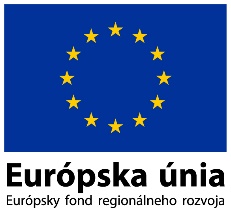 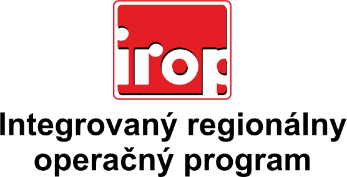 Zoznam odborných hodnotiteľovZoznam odborných hodnotiteľovKód výzvyMená odborných hodnotiteľovIROP-PO1-SC122-2016-15 10. hodnotiace koloBiel PeterIROP-PO1-SC122-2016-15 10. hodnotiace koloHarčár MarekIROP-PO1-SC122-2016-15 10. hodnotiace koloLamačková MartinaIROP-PO1-SC122-2016-15 10. hodnotiace koloMochnacký RastislavIROP-PO1-SC122-2016-15 10. hodnotiace koloSaxa PatrikIROP-PO1-SC122-2016-15 10. hodnotiace koloŠpalek PeterIROP-PO1-SC122-2016-15 10. hodnotiace kolo